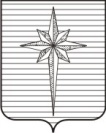 АДМИНИСТРАЦИЯ ЗАТО ЗВЁЗДНЫЙПОСТАНОВЛЕНИЕ28.11.2019                                                                                                      № 1036Об утверждении изменений в Устав муниципального унитарного предприятия ЗАТО Звёздный «Аптека № 210», утверждённый распоряжением главы местного самоуправления ЗАТО Звёздный от 19.06.2003 № 215В соответствии с пунктом 2 статьи 9 Федерального закона от 14.11.2002 № 161-ФЗ «О государственных и муниципальных унитарных предприятиях», пунктом 10 части 1 статьи 39 Устава городского округа ЗАТО Звёздный Пермского края, на основании письма директора муниципального унитарного предприятия ЗАТО Звёздный «Аптека № 210» Пермяковой Л.А. от 22.11.2019 № 197-01-17.1вх-109 администрация ЗАТО Звёздный постановляет:1. Утвердить следующие изменения в Устав муниципального унитарного предприятия ЗАТО Звёздный «Аптека № 210», утверждённый распоряжением главы местного самоуправления ЗАТО Звёздный от 19.06.2003 № 215:пункт 1.6 изложить в следующей редакции: «1.6. Предприятие осуществляет свою деятельность по следующим адресам: - 614575, Пермский край, п. Звёздный, ул. Ленина, д. 1А;- 614551, Пермский край, Пермский район, с. Бершеть, ул. Школьная,  д. 9.».2. Директору муниципального унитарного предприятия ЗАТО Звёздный «Аптека № 210» Пермяковой Л.А. зарегистрировать изменения в Устав установленным порядком.3. Опубликовать настоящее постановление установленным порядком   в информационном бюллетене ЗАТО Звёздный «Вестник Звёздного».4. Настоящее постановление вступает в силу после дня его подписания.5. Контроль за исполнением постановления возложить на и.о. главы администрации ЗАТО Звёздный Швецова А.М. И.о. главы администрации ЗАТО Звёздный                                       Т.П. Юдина